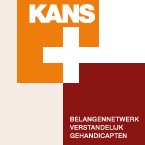 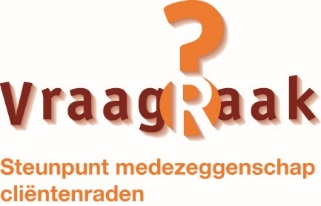 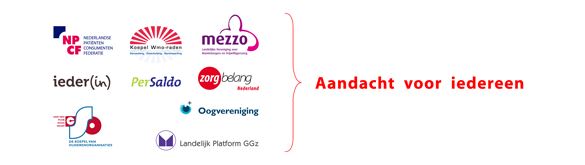 Cursus Lokale Belangenbehartiging Samen staan we sterk!Vraagt u zich wel eens af of de gemeente genoeg rekening houdt met mensen met een verstandelijke handicap? Begrijpt de vervoerder wel de gevolgen van het combineren van ritten? Die instelling, houdt die wel genoeg rekening met uw belangen? Zijn er wel genoeg mogelijkheden voor participatie? En als u wilt dat het anders wordt, wat kunt u dan doen?We weten het allemaal: veel bezuinigingen en grote veranderingen in de zorg en begeleiding, de wetgeving en de geldstromen. Dit leidt bijvoorbeeld tot verhuizingen, sluiting van dagbesteding, inperken van vervoer, minder ondersteuning door professionals of langer thuis blijven wonen. En onduidelijkheden. Wat wil de gemeente van mij weten en waarom? Verloopt dat keukengesprek wel  op een goede manier? Als ik vragen heb, waar kan ik dan terecht voor onafhankelijk advies? Door de veranderingen zijn de plaatselijke politiek en door de gemeente gecontracteerde dienstverleners veel meer in beeld gekomen. Daarom is het belangrijk dat er meer aandacht komt voor lokale belangenbehartiging. Samen kunnen we meer.Speciaal voor mensen die geïnteresseerd zijn in belangenbehartiging van mensen met een verstandelijke beperking heeft KansPlus in samenwerking met Aandacht voor Iedereen (AVI) een cursus ontwikkeld. Deze cursus geeft handvatten om in de eigen omgeving samen met anderen met belangenbehartiging aan de slag te gaan.Op veel plaatsen in het land hebben mensen zich verenigd omdat het leven van mensen met een verstandelijke beperking hen aan het hart gaat. Ze organiseren allerlei ontmoetingsactiviteiten, voorzien elkaar van informatie, en komen op voor de belangen van mensen met een verstandelijke handicap. KansPlus is één van de organisaties. KansPlus/VraagRaak organiseert op aanvraag van cliëntenraden, ledengroepen en familieverenigingen een cursus Lokale Belangenbehartiging van mensen met een verstandelijke beperking. Wat heeft de cursus u te bieden?Een oriëntatie op belangenbehartiging voor mensen met een verstandelijke beperking. Wat is het en wat kun je ermee bereiken?  Wat is het niet? Wat kan ik ermee? Hoe gaat belangenbehartiging in de praktijk? Kennis over hoe je een netwerk opbouwt en zichtbaar wordt.Voorbeelden van belangenbehartiging.Ontmoeting met andere geïnteresseerden in belangenbehartiging.Met plezier en vertrouwen aan de slag om het leven van mensen met een verstandelijke beperking te verbeteren.
Voor wie is de cursus?Voor iedereen die interesse heeft in lokale belangenbehartiging voor mensen met een verstandelijke beperking; Leden van KansPlus/Vraagraak: regionale en plaatselijke (leden)groepen, cliëntenraden, familieverenigingen, individuele ledenGlobaal programmaDe cursus beslaat 1 zaterdag. Is er behoefte aan vervolgbijeenkomsten dan kan dat samen met de groep worden geregeld.Programma van de zaterdag 9.30 uur	Inloop10.00 uur 	Opening, introductie en kennismaking10.30 uur	Oriëntatie op belangenbehartiging
		Wat is het? Wat kun je ermee? Wat gebeurt er al?12.00 uur	De praktijk van belangenbehartigingAan de hand van een voorbeeld nagaan welke activiteiten je kunt ondernemen12.30 uur 	Lunchpauze13.15 uur	Netwerken, hoe doe je dat?Hoe introduceer je jezelf en bouw je aan netwerken?
Vogels spotten,  Vlinderen,  Vlooien en Trompetteren.  Waarom netwerken leuk is en hoe je dat eenvoudig kunt doen.14.45 uur	 Verzamelen van informatie en ervaringen(o.a. via FB, LinkedIn, vragenlijsten, KP K&A, rondetafelgesprekken, panels, interviews)15.40 uur	Vervolg? 15.50 uur	Evaluatie 16.00 uur 	AfsluitingDatum cursus: te bepalen door de organisatorPlaats: te bepalen door de organisatorPraktische zakenCursusboekBij de cursus ontvangen alle deelnemers een cursusboek. Daarnaast zullen handreikingen, artikelen en webinars verschijnen over belangenbehartiging. Alle informatie is beschikbaar via de website van KansPlus.KostenMaximaal 18 deelnemers.
Kosten: € 250,- voor een (vrijwillige) trainer en cursusmateriaal voor de deelnemers. Interesse? Heeft u interesse voor het organiseren van een cursus Lokale Belangenbehartiging? Neem dan contact op met KansPlus in Houten. Telefoon: 030- 236 37 44 of email: info@kansplus.nlDe cursus in onderdeel van het Programma Lokale Belangenbehartiging KansPlus. Meer informatie over het hele programma vindt u op www.kansplus.nl  Alles blijven volgen over Lokale Belangenbehartiging KansPlus? Meldt u dan aan voor Facebook en Twitter.  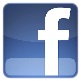 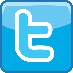 Het Programma is mogelijk door financiering van: Fonds Nuts Ohra, Fonds verstandelijk gehandicapten, Innovatiefonds Zorgverzekeraars en het VSB-fonds.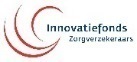 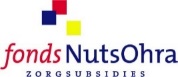 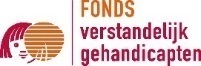 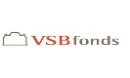 